ASIA- PACIFIC INSTITUTE OF SCIENCE AND ENGINEERINGAPISE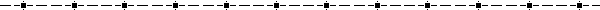 APISE kindly invites you to join in APISE MemberAs a Member of APISEYou will be assigned to be the committee of the relevant APISE conferences.You will be invited to be the reviewer of the relevant APISE conferences.You can register the APISE conference at membership pricePlease compile and return this Membership Form along with your CV to member@apise.org.Your application will be processed in 5 working days.	www. apise.org	PERSONAL STATUSPERSONAL STATUSPERSONAL STATUSPERSONAL STATUSPERSONAL STATUSPERSONAL STATUSPERSONAL STATUSName: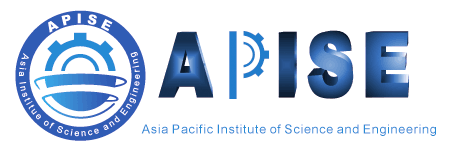 photo hereOrganization or University:photo hereTitle/Position:(i.e. Full Professor/ Associate Professor/ Assistant Professor/ Lecturer/ Ph. D Candidate/ Postgraduate/ etc.)(i.e. Full Professor/ Associate Professor/ Assistant Professor/ Lecturer/ Ph. D Candidate/ Postgraduate/ etc.)(i.e. Full Professor/ Associate Professor/ Assistant Professor/ Lecturer/ Ph. D Candidate/ Postgraduate/ etc.)(i.e. Full Professor/ Associate Professor/ Assistant Professor/ Lecturer/ Ph. D Candidate/ Postgraduate/ etc.)City:State:State:Country:Post Code:Post Code:Telephone:Fax:Fax:Mobile:Email:Email:Type of Membership(Mark with “√”)FellowFellowFellowType of Membership(Mark with “√”)Senior MemberSenior MemberSenior MemberType of Membership(Mark with “√”)MemberMemberMemberEducation BackgroundEducation BackgroundResearch BackgroundResearch BackgroundResearch InterestsResearch InterestsExp as Reviewer/EditorExp as Reviewer/EditorExp as Keynote SpeakerExp as Keynote SpeakerAchievementsAchievementsOthers to SpecifyOthers to SpecifyApplication StatementApplication Statement